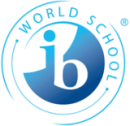 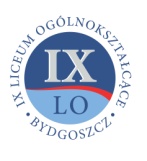 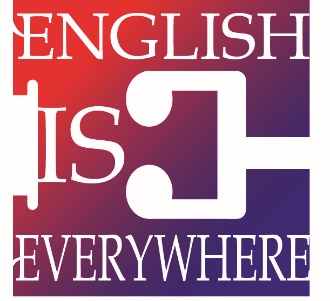 RegulaminIX Bydgoskiego Konkursu Języka Angielskiego dla Uczniów Szkół Podstawowych„English is Everywhere”Spring 2020Organizatorem IX Bydgoskiego Konkursu Języka Angielskiego dla Uczniów Szkół Podstawowych 
„English is Everywhere!” jest IX Liceum Ogólnokształcące im. Tadeusza Nowakowskiego z Oddziałami Dwujęzycznymi w Bydgoszczy.Konkurs obejmuje swym zasięgiem szkoły podstawowe Miasta Bydgoszczy oraz powiatu bydgoskiego.Celem konkursu jest:motywowanie uczniów do doskonalenia umiejętności posługiwania się językiem angielskim rozbudzanie zainteresowania kulturą krajów anglojęzycznychrozwijanie umiejętności samodzielnej pracy oraz autoprezentacjidoskonalenie umiejętności posługiwania się technikami informacyjnymirozwijanie świadomości różnic i podobieństw kulturowych integracja uczniów szkół podstawowych Bydgoszczy i powiatu bydgoskiego zainteresowanych językiem angielskimrozwój współpracy między nauczycielami języka angielskiego z różnych szkółZakres wymagań konkursu przedmiotowego obejmuje poszerzone treści zawarte w podstawie programowej dla szkół podstawowych.Uczestnikami konkursu mogą być uczniowie, którzy w dobrym stopniu opanowali materiał gramatyczny, posługują się odpowiednim słownictwem, wyróżniają się umiejętnością wypowiadania się na tematy z życia codziennego, poprawną wymową, a także posiadają pewną wiedzę o krajach angielskiego obszaru językowego.Uwaga! Ze względu na to, że konkurs promuje uczenie się języka angielskiego, mogą w nim brać udział wyłącznie uczniowie, dla których język angielski nie jest językiem ojczystym.7	Harmonogram konkursu7.1	Do 13 lutego 2020 należy przesłać drogą elektroniczną zgłoszenie na adres podany w załączniku7.2	Etap szkolny odbędzie się w szkole macierzystej ucznia. Komisja Konkursowa prześle do szkół drogą elektroniczną test obejmujący zagadnienia gramatyczno-leksykalne, a także sprawdzający rozumienie tekstów oraz znajomość podstawowych informacji na temat krajów anglojęzycznych. We wszystkich szkołach uczniowie rozwiązują test w tym samym terminie (20 lutego 2020).7.3	Do 27 lutego 2020 należy przesyłać drogą elektroniczną listy wszystkich uczestników wraz z punktacją.7.4	Komisja Konkursowa do 5 marca 2020 prześle do szkół listy uczniów, którzy zostaną zakwalifikowani do półfinału (ok. 40 osób)7.5	Półfinał odbędzie się 26 marca 2020 w siedzibie Organizatora - w Bydgoszczy, ul. Zofii Nałkowskiej 9. Uczniowie rozwiązywać będą test sprawdzający umiejętności językowe oraz wiedzę o wybranych krajach anglojęzycznych.7.6	Lista uczniów zakwalifikowanych do Finału (ok. 10 osób) zostanie ogłoszona do 7 kwietnia 2020.7.7	Uczniowie zakwalifikowani do Finału Konkursu przygotowują prezentację multimedialną przedstawiającą wybrane elementy kultury krajów anglojęzycznych (Wielka Brytania, Irlandia, Stany Zjednoczone, Kanada, Australia lub Nowa Zelandia).  	Prezentację należy przesłać drogą elektroniczną do dnia 22 maja 2020.	Szczegółowe wymagania dotyczące prezentacji podane zostaną wraz w wynikami Półfinału.7.8	Finał konkursu polegać będzie na przedstawieniu wcześniej przygotowanej prezentacji. Etap ten zostanie przeprowadzony 29 maja 2020 roku w siedzibie organizatora, w IX Liceum Ogólnokształcącym im. Tadeusza Nowakowskiego z Oddziałami Dwujęzycznymi w Bydgoszczy przy ulicy Zofii Nałkowskiej 9. Uczniowie przedstawią przygotowaną przez siebie prezentację multimedialną dotyczącą wybranego przez siebie aspektu kulturowego kraju anglojęzycznego (Zjednoczonego Królestwa, USA, Kanady, Irlandii, Australii lub Nowej Zelandii).	Prezentacja składać się powinna z 12 slajdów, z których pierwszy jest tytułowym i zawiera imię, nazwisko i szkołę ucznia oraz imię i nazwisko nauczyciela przygotowującego ucznia do konkursu; ostatni slajd powinien zawierać bibliografię. Oceniana będzie wartość merytoryczna i artystyczna samej prezentacji, a także sposób przedstawienia prezentacji przez ucznia (język, sposób mówienia, kontakt z publicznością itp.). Czas przeznaczony na jedną prezentację – około 5 minut. Komisja zastrzega sobie prawo przerwania prezentacji po upływie wymaganego czasu. Po każdej prezentacji uczeń będzie odpowiadał na 2 proste pytania dotyczące przedstawionego zagadnienia.8	Dla Finalistów i Laureatów Konkursu przewidziano atrakcyjne nagrody.9	Zgłoszenia szkół pragnących wziąć udział w konkursie prosimy przesyłać do 13 lutego 2020 r. na jeden z poniższych adresów:9lo@wp.pl a.swigon@zs4.bydgoszcz.pl10	Szczegółowe informacje o Konkursie znaleźć można na stronie internetowej Organizatora ixlo.edu.bydgoszcz.plDyrektorIX Liceum Ogólnokształcącego
im. Tadeusza Nowakowskiego
z Oddziałami Dwujęzycznymi 
w Bydgoszczy Beata KwasigrochOrganizatorzy KonkursuAleksandra ŚwigońKatarzyna Kowalik-LeśniewskaAgnieszka Lica ZawodzińskaDorota NiemczewskaKatarzyna Siecińska